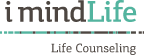 Programma nascholing: 
Aandacht voor de zingevingsbehoefte van cliënten: Life counseling voor mensen met mentale klachten die voortkomen uit levensvragen.Datum: 27 september 2021 Inleiding door D. Wierper (15 min.)In gesprek met:J. Nierop: Life counseling voor werkend Nederland (30 min.)W. Blokland: Existentiële coping & transformatie in relatie tot werk (30 min)J. Bource: Plotselinge veranderingen in het arbeidsproces (30 min)Discussie en uitleg toets (15 min.)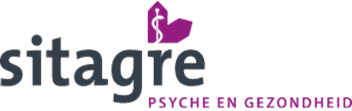 